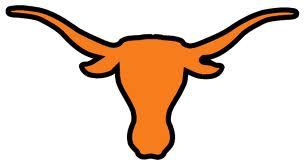 Stillman Middle School
2977 W. Tandy Road(956) 698-1000 8TH GRADE ELAR
COURSE SYLLABUS
2021-2022
TEACHER:	L. F. SOSA	GRADE:	8TH 			SUBJECT: ELARE-MAIL: lfsosa@bisd.us	CONFERENCE TIME: TUESDAY & THURSDAY 12:06-12:46 P.M.TEXT BOOK: Pearson Perspectives & NovelsCOURSE DESCRIPTION:CLASSROOM GOALS:ELECTRONIC DEVICES:COURSE CONTENT CALENDAR:2021-2022 Secondary ProceduresREQUIRED MATERIALS: STUDENTS MUST BE PREPARED & HAVE AT ALL TIMESCLASSROOM RULES/CONSEQUENCES:Parents and students, please feel free to reach out to me, at any time, students, my goal is to make sure you are successful in class and ready to be promoted to the next new adventure of your life.You may log on to the Stillman Website and find my Weebly page https://lfsosa.weebly.com/  for additional information.RECEIPT FOR SYLLABUS
2021/2022STUDENT NAME:	________________________________	ID#____________SUBJECT: 			ELARGRADE:			8THTEACHER’S NAME:		L. F. SOSAROOM # 			D213By signing below, I acknowledge that I have read and understood what is expected of my child in their __ELAR_ Class.STUDENT:By signing below, I understand that if my Electronic Device is not turned off and not in my backpack, it will be confiscated by my teacher and turned in to an administrator; furthermore, one of my parents will have to pick it up.  NO EXCEPTIONSPARENT:By signing below, I understand that if my child’s Electronic Device is not turned off and not in their backpack, it will be confiscated by their teacher and turned into an administrator, furthermore, I will have to pick it up. No Exceptions. Please sign and return to your teacher. PARENT SIGNATURE:   		__________________________________ CONTACT PHONE & email 	_________________________DATE: 				_______________STUDENT SIGNATURE: 		__________________________________DATE: 				_______________This course will focus on guiding the students to read a wide variety of contemporary selections and informational text, which will assist students’ growth in fluency and comprehension. Students will learn to appreciate the need to read and be successful.Develop and increase reading fluencyIncrease vocabulary knowledgeIdentify and learn literary termsAnalyze a wide variety of literary worksUse higher order/critical thinking skillsRespond to literature reading and effectively communicate through speech and writingA/R Points and A/R Testing are part of the Reading CurriculumPersonal Electronic devices are not allowed in class. They must remain in student’s backpacks and turned off at all times. Electronic devices that are not in backpack(s) will be picked up and turned in to the office. NO EXCEPTIONSElectronic devices turned into the office must be picked up by a parent/guardian.Absolutely NO ONE is allowed to take pictures or record anyone at any time.FIRST SIX WEEKS: GENRE, LITERARY/FICTION,  LITERARY POETRYSECOND SIX WEEKS: INFORMATIONAL/EXPOSITORY, INFORMATIONAL/PROCEDURAL, LITERARY/NON FICTIONTHIRD SIX WEEKS: INFORMATIONAL/PERSUASIVE, INFORMATIONAL/EXPOSITORY, FOURTH SIX WEEKS: LITERARY/FICTION, LITERARY POETRYFIFTH SIX WEEKS: LITERARY/DRAMA, LITERARY/POETRY, READING MEDIA LITERACYSIXTH SIX WEEKS: LITERARY/FICTION, INFORMATIONAL/EXPOSITORYHONORS/GT EXPECTATIONSNOVEL COLLAGES, BIO POEM, FIGURATIVE LANGUAGE POEM,  LITERARY DEVICE BOOKLET, GENRE STORY BOOK, PERSUASIVE TEXT DISCUSSIONSRETESTINGa. The teacher must notify the student of a failing major assessment within 5 school days of the test date.b. There are no retests for projects, benchmarks, six weeks test(s) and semester exams.c. The teacher and student will work together to schedule a retest within (5) school days after learning of the failing grade. No retests are available for students who received a “0” for academic dishonesty.d. The student may raise his/her score to a maximum of 70 on the test upon mastery of the retest.e. A student may not be retested more than one time for any given original major assessment.f. Retesting procedures apply to all students. Dual Enrollment must follow University grading procedures.ATTENDANCE/COURSE/COURSE CREDIT/INCOMPLETE GRADESa. If UIL extracurricular activities are scheduled during the school day and students miss class to participate, teachers will then be informed by the student and sponsor in writing prior to the event.b. Students shall be permitted to make up assignments or tests they miss due to an absence. Teachers shall inform their students of the time allotted for completing make-up work after an absence; however, the students shall be responsible for completing the assignment within the allotted time. A student may not expect make- up work and tests to be identical to work/tests done by the class during his/her absence.MAKE-UP-WORKa. Students, who have an excused or unexcused absence, will not be refused an opportunity to make up work if he/she is absent. The student will be given the same number of days to make up the work and turn in their work as the number of days he/she was absent.b. All students will be given an opportunity to make up any workc. Any student missing work due to participation in extracurricular activities must make prior arrangements with the teacher for work that will be missed prior to the absence.Six Weeks GradesNOTE: Major Assessments and Minor Assessments can either be a hardcopy or online via Google Classroom. This will be determined by the teachers.Major assessments are sixty percent (60%) of the grade. This must include a minimum of three major assessments per six weeks. Examples of major assessments include, but are not restricted to: reports, research papers, tests and projects. Minor Assessments are forty percent (40%) of the grade. These must include a minimum of five minor assessments per six weeks. Quizzes, assignments, homework, and notebooks may be considered daily assessments.TARDIESAll unexcused tardies will be followed by lunch in the classroom. Students will be given a lunch pass, so that they can go to the cafeteria, get their lunch, and report back to the classroom.LATE WORKWork that is turned in late, will only be accepted the next school day from the due date with a completed Late Slip. Assignments will not be accepted at a later day. The highest grade for late work is a 70.Student Composition/JournalPen/Pencil and highlighterClass Folder /Homework Folder with ProngsBe on time: Each class begins promptly after the bell rings.  If a student is not in their assigned seat and prepared to work when the bell rings, he/she is tardy.Be preparedBe RESPECTFUL to others and propertyBe prepared to stay on task and remain focusedStudents must follow campus dress code guidelines along with classroom guidelinesCell phones are not allowed during instruction, therefore must not be visible, turned off , and put away in student backpackConsequences:1st Offense:  Warning-Redirect2nd Offense:  Parent Notification3rd Offense:  Team ITS/Counselor Referral4th Offense:  Team/Parent Conference5th Offense:  Office Referral